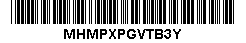                                                                                                                               č. INO/36/04/003365/2021                                                                                                                                         stejnopis č.Česká republika - Státní pozemkový úřadSídlo: Husinecká 1024/11a, 130 00 Praha 3 - Žižkov,IČO: 01312774DIČ: CZ01312774kterou zastupuje Ing. Jiří Veselý, ředitel Krajského pozemkového úřadu pro Středočeský kraj a hl. m. Prahaadresa: náměstí Winstona Churchilla 1800/ 2, 130 00 Praha 3 - Žižkov(dále jen ” p ř e v á d ě j í c í ”)aHlavní město Praha, Sídlo: Mariánské náměstí 2/2, 110 01 Praha 1 - Staré Město, IČO: 00064581, DIČ: CZ00064581které zastupuje Mgr. Pavla Dytrychová, ředitelka odboru evidence majetku MHMP(dále jen  "n a b y v a t e l")uzavírají tuto:SMLOUVU O BEZÚPLATNÉM PŘEVODU POZEMKU č. 1012992101I.Státní pozemkový úřad jako převádějící je příslušný hospodařit ve smyslu zákona
č. 503/2012 Sb., o Státním pozemkovém úřadu a o změně některých souvisejících zákonů,         ve znění pozdějších předpisů, s níže uvedeným pozemkem v majetku České republiky vedeným u Katastrálního úřadu pro hlavní město Prahu, Katastrální pracoviště Praha na LV 10 002:-----------------------------------------------------------------------------------------------------------------------------Obec	Katastrální území 	Parcelní číslo	Druh pozemku-----------------------------------------------------------------------------------------------------------------------------Katastr nemovitostí - pozemkovéPraha	Březiněves	429/40	orná půdaNově vytvořeno GP: číslo 734-104/2020 ze dne 1.7.2020 z parcely č. 429/33----------------------------------------------------------------------------------------------------------------------------- (dále jen ”pozemek”)II.Tato smlouva se uzavírá podle § 7 odst. 2 písmeno a) zákona č. 503/2012 Sb., o Státním pozemkovém úřadu a o změně některých souvisejících zákonů, ve znění pozdějších předpisů.III.Převádějící touto smlouvou převádí do vlastnictví nabyvatele pozemek specifikovaný v čl. I. této smlouvy a ten jej do svého vlastnictví, ve stavu v jakém se nachází ke dni účinnosti smlouvy, přejímá. Vlastnické právo k pozemku přechází na nabyvatele vkladem do katastru nemovitostí na základě této smlouvy.IV.Nabyvatel prohlašuje, že pozemek uvedený v čl. I. této smlouvy je silničním pozemkem komunikace K Březince, která je zařazena do kategorie místních komunikací III. třídy. Stavba uvedené komunikace je ve vlastnictví hlavního města Prahy. Pozemek se převádí na nabyvatele bezúplatně.V.1) Obě smluvní strany shodně prohlašují, že jim nejsou známy žádné skutečnosti, které by uzavření smlouvy bránily. Nabyvatel bere na vědomí skutečnost, že převádějící nezajišťuje zpřístupnění a vytyčování hranic pozemku.2) Smluvní strany berou na vědomí, že na pozemku může být umístěno vedení nebo zařízení veřejné technické infrastruktury, k nimž existují oprávnění, jakož i omezení užívání pozemku vzniklá podle předchozích právních úprav, která se nezapisovala do pozemkových knih, evidence nemovitostí, ani katastru nemovitostí. Tato omezení a oprávnění přecházejí na nabyvatele pozemku.3)  Převáděný pozemek není zatížen právy třetích osob.VI.1) Smluvní strany se dohodly, že převádějící podá návrh na vklad vlastnického práva na základě této smlouvy u příslušného katastrálního úřadu do 30 dnů ode dne účinnosti této smlouvy.2) Převádějící je ve smyslu zákona č. 634/2004 Sb., o správních poplatcích, ve znění pozdějších předpisů, osvobozen od správních poplatků. VII.1) Smluvní strany se dohodly, že jakékoliv změny a doplňky této smlouvy jsou možné pouze písemnou formou na základě dohody účastníků smlouvy.2) Tato smlouva je vyhotovena v 5 stejnopisech, z nichž každý má platnost originálu. Nabyvatel obdrží 3 stejnopisy a ostatní jsou určeny pro převádějícího.3) Tato smlouva nabývá platnosti dnem podpisu oběma smluvními stranami a účinnosti dnem jejího uveřejnění v Registru smluv dle zákona č. 340/2015 Sb., o zvláštních podmínkách účinnosti některých smluv, uveřejňování těchto smluv a o registru smluv, ve znění pozdějších předpisů. Smluvní strany se dohodly, že uveřejnění této smlouvy v Registru smluv dle zákona č. 340/2015 Sb., o zvláštních podmínkách účinnosti některých smluv, ve znění pozdějších předpisů, zajistí Státní pozemkový úřad.VIII.1) Převádějící prohlašuje, že v souladu s § 6 zákona č. 503/2012 Sb., o Státním pozemkovém úřadu a o změně některých souvisejících zákonů, ve znění pozdějších předpisů, prověřil převoditelnost převáděného pozemku a prohlašuje, že převáděný pozemek není vyloučen z převodu podle § 6 zákona č. 503/2012 Sb., o Státním pozemkovém úřadu a o změně některých souvisejících zákonů, ve znění pozdějších předpisů.2) Nabyvatel prohlašuje, že ve vztahu k převáděnému pozemku splňuje zákonem stanovené podmínky pro to, aby na něj mohl být podle § 7 odst. 2 písmeno a) zákona č. 503/2012 Sb.,          o Státním pozemkovém úřadu a o změně některých souvisejících zákonů, ve znění pozdějších předpisů, převeden.3) Nabyvatel prohlašuje, že nabytí pozemku schválilo Zastupitelstvo hlavního města Prahy dne 17.6.2021 usnesením č. 28/79.4) Nabyvatel bere na vědomí a je srozuměn s tím, že nepravdivost tvrzení obsažených ve výše uvedeném prohlášení má za následek neplatnost této smlouvy od samého počátku.IX.1) V souladu s § 43 odst. 1 zákona č. 131/2000 Sb., o hlavním městě Praze, ve znění pozdějších předpisů tímto hlavní město Praha potvrzuje, že uzavření této smlouvy schválilo Zastupitelstvo hlavního města Prahy usnesením č. 28/79 dne 17.6.2021.2) Smluvní strany výslovně souhlasí s tím, aby tato smlouva byla uvedena v Centrální evidenci smluv (CES) vedené hl. m. Prahou, která je veřejné přístupná a která obsahuje údaje 
o smluvních stranách, číselné označení této smlouvy, datum jejího podpisu a text této smlouvy.3) Smluvní strany prohlašují, že skutečnosti uvedené v této smlouvě nepovažují za obchodní tajemství ve smyslu ust. § 504 zák. č. 89/2012 Sb., občanský zákoník a udělují svolení k jejich užití a zveřejnění bez stanovení jakýchkoli dalších podmínek.X.Smluvní strany po jejím přečtení prohlašují, že s jejím obsahem souhlasí a že tato smlouva je shodným projevem jejich vážné a svobodné vůle a na důkaz toho připojují své podpisy.V Praze dne 24.9.2021	V Praze  dne 24.9.2021..................................................................	...........................................................Česká republika - Státní pozemkový úřad	Hlavní město PrahaIng. Jiří Veselý                                                          Mgr. Pavla Dytrychováředitel Krajského pozemkového úřadu pro                 ředitelka odboru evidenceStředočeský kraj a hl. m. Praha	majetku MHMPpřevádějící	nabyvatelpořadové číslo nabízené nemovitosti dle evidence SPÚ: 2084001
Za věcnou a formální správnost odpovídávedoucí oddělení převodu majetku státu KPÚ pro Středočeský kraj a hl. m. PrahaIng. Ivana Kuklíková.......................................podpisZa správnost: Eva Vodvářková.......................................	podpisTato smlouva byla uveřejněna v Registrusmluv, vedeném dle zákona č. 340/2015 Sb.,o registru smluv, dne………………………datum registrace………………………ID smlouvy………………………ID verze………………………registraci provedlV ………………..		……………………………….	podpis odpovědnéhodne ………………	zaměstnanceKatastrální území Parc. č.Účetní ocenění v KčBřeziněvesKN 429/4017 047,80 Kč